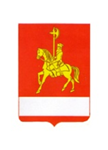 АДМИНИСТРАЦИЯ КАРАТУЗСКОГО РАЙОНАПОСТАНОВЛЕНИЕ18.02.2022                                  с. Каратузское                                          № 141-пО внесении изменений в постановление администрации Каратузского района от 28.10.2021 № 891-п «Об утверждении муниципальной программы «Обеспечение жизнедеятельности Каратузского района»»В соответствии со статьей 179 Бюджетного кодекса Российской Федерации, постановление администрации Каратузского района от 24.08.2020 № 674-п «Об утверждении Порядка принятия решений о разработке муниципальных программ Каратузского района, их формировании и реализации», руководствуясь ст.28 Устава Муниципального образования «Каратузский район» ПОСТАНОВЛЯЮ:1.  Внести изменения в  постановлении администрации Каратузского района от 28.10.2021  № 891-п «Об утверждении муниципальной программы обеспечение жизнедеятельности Каратузского района»»: В приложение к постановлению администрации Каратузского района от 28.10.2021 № 891-п «Об утверждении муниципальной программы обеспечение жизнедеятельности Каратузского района»»:1.1. в  паспорте программы «Обеспечение жизнедеятельности Каратузского района» строку «Информация по ресурсному обеспечению муниципальной программы, в том числе по годам реализации программы» изменить и изложить в новой редакции:  	 1.2. Приложение № 2  к муниципальной программе «Обеспечение жизнедеятельности  Каратузского района» изменить и изложить в новой редакции согласно, приложения №1 к настоящему постановлению.           1.3 Приложение № 3  к муниципальной  программе «Обеспечение жизнедеятельности Каратузского района» изменить и изложить в новой редакции согласно, приложения №2 к настоящему постановлению.          1.4.Приложение №2  подпрограммы «Обеспечение и реализации муниципальной программы и прочие мероприятия» изменить и изложить в новой редакции согласно, приложения №3 к настоящему постановлению.           1.5. В приложении № 5  муниципальной  программы «Обеспечение жизнедеятельности Каратузского района» по подпрограмме «Обеспечение реализации муниципальной программы и прочие мероприятия»  строку «Информация по ресурсному обеспечению подпрограммы, в том числе в разбивке по всем источникам финансирования на очередной финансовый год и плановый период» изменить и изложить в новой редакции:        1.6. Приложение № 2 подпрограммы  «Повышение энергетической эффективности»  изменить и изложить в новой редакции, согласно приложению № 4 к настоящему постановлению.        2. Контроль за исполнением настоящего постановления возложить на А.Н. Цитовича – заместитель главы района по жизнеобеспечению и оперативным вопросам. 3. Постановление вступает в силу в день, следующий за днем его официального опубликования в периодичном печатном издании «Вести муниципального образования «Каратузский район»».И.о. главы района                                                                                   Е.С. Мигла                                                                                                                                                                                                         Приложение №1 к постановлению администрации                                                                                                                                                                                                      Каратузского района  № 141-п от 18.02.2022Приложение № 2 к муниципальной программе«Обеспечение жизнедеятельности  Каратузского района»ИНФОРМАЦИЯО РЕСУРСНОМ ОБЕСПЕЧЕНИИ МУНИЦИПАЛЬНОЙ ПРОГРАММЫ КАРАТУЗСКОГО РАЙОНА ЗА СЧЕТ СРЕДСТВ РАЙОННОГО БЮДЖЕТА, В ТОМ ЧИСЛЕ СРЕДСТВ, ПОСТУПИВШИХ ИЗ БЮДЖЕТОВ ДРУГИХ УРОВНЕЙ БЮДЖЕТНОЙ СИСТЕМЫ И БЮДЖЕТОВ ГОСУДАРСТВЕННЫХ ВНЕБЮДЖЕТНЫХ ФОНДОВ                                                                                                                                                                                                       (тыс. рублей)                                                                                                                                             Приложение № 3 к муниципальной  программе  «Обеспечение жизнедеятельности Каратузского района»ИНФОРМАЦИЯОБ ИСТОЧНИКАХ ФИНАНСИРОВАНИЯ ПОДПРОГРАММ, ОТДЕЛЬНЫХ МЕРОПРИЯТИЙ МУНИЦИПАЛЬНОЙ ПРОГРАММЫ КАРАТУЗСКОГО РАЙОНА (СРЕДСТВА РАЙОННОГО БЮДЖЕТА, В ТОМ ЧИСЛЕ СРЕДСТВА, ПОСТУПИВШИЕ ИЗ БЮДЖЕТОВ ДРУГИХ УРОВНЕЙ БЮДЖЕТНОЙ СИСТЕМЫ, БЮДЖЕТОВ ГОСУДАРСТВЕННЫХ ВНЕБЮДЖЕТНЫХ ФОНДОВ)(тыс. рублей)                                                                                                                                                Приложение № 2 к подпрограмме «Обеспечение реализации муниципальной программы и прочие мероприятия»ПЕРЕЧЕНЬ МЕРОПРИЯТИЙ ПОДПРОГРАММЫ  ПЕРЕЧЕНЬ МЕРОПРИЯТИЙ ПОДПРОГРАММЫИнформация по ресурсному обеспечению муниципальной программы, в том числе по годам реализации программыОбщий объем бюджетных ассигнований муниципальной программы в 2022-2024 годы за счет средств районного бюджета составит  128232,84 тыс. рублей, в том числе по годам:2022 год -  46759,30 тыс. рублей; 2023 год -  40736,77 тыс. рублей; 2024 год -  40736,77 тыс. рублей;Информация по ресурсному обеспечению подпрограммы, в том числе в разбивке по всем источникам финансирования на очередной финансовый год и плановый периодОбъем финансирования мероприятий подпрограммы на период 2022 – 2024 годов за счет средств местного бюджета составит 126647,61тыс. руб., в том числе по годам:2022 – 45707,67 тыс. рублей2023 – 40469,97 тыс. рублей2024 – 40469,97 тыс. рублейNп/пСтатус (муниципальная программа, подпрограмма)Наименование муниципальной программы, подпрограммыНаименование главного распорядителя бюджетных средств (далее - ГРБС)Код бюджетной классификацииКод бюджетной классификацииКод бюджетной классификацииКод бюджетной классификацииОчередной финансовый год 2022Первый год планового периода 2023Второй год планового периода 2024Итого на очередной финансовый год и плановый период 2022-2024Nп/пСтатус (муниципальная программа, подпрограмма)Наименование муниципальной программы, подпрограммыНаименование главного распорядителя бюджетных средств (далее - ГРБС)ГРБСРзПрЦСРВРпланпланпланИтого на очередной финансовый год и плановый период 2022-2024123456789101112Муниципальная программа «Обеспечение жизнедеятельности  Каратузского района»всего расходные обязательства по муниципальной программеХХХХ46759,3040736,7740736,77 128232,84Муниципальная программа «Обеспечение жизнедеятельности  Каратузского района»в том числе по ГРБС:ХХХМуниципальная программа «Обеспечение жизнедеятельности  Каратузского района»Администрация района90146759,3040469,9740469,97 127699,24Управление образования администрации Каратузского района9020,00266,80266,80533,60Подпрограмма  «Повышение  энергетической эффективности»всего расходные обязательства по подпрограммеХХХ1051,63266,80266,80 1585,23в том числе по ГРБС:ХХХАдминистрация района9011051,630,000,001051,63Управление образования администрации Каратузского9020,00266,80266,80533,60Подпрограмма «Обеспечение реализации муниципальной программы и прочие мероприятия»всего расходные обязательства по подпрограммеХХХ45707,6740469,9740469,97126647,61«Обеспечение реализации муниципальной программы и прочие мероприятия»в том числе по ГРБС:ХХХ«Обеспечение реализации муниципальной программы и прочие мероприятия»Администрация района90145707,6740469,9740469,97126647,61Приложение № 2 к постановлению администрации                                                                                                                                                                                                      Каратузского района  № 141-п от 18.02.2022Nп/пСтатус (муниципальная программа, подпрограмма)Наименование муниципальной программы, подпрограммыУровень бюджетной системы/источники финансированияОчередной финансовый год 2022Первый год планового периода 2023Второй год планового периода 2024Итого на очередной финансовый год и плановый период 2022-2024Nп/пСтатус (муниципальная программа, подпрограмма)Наименование муниципальной программы, подпрограммыУровень бюджетной системы/источники финансированияИтого на очередной финансовый год и плановый период 2022-2024Nп/пСтатус (муниципальная программа, подпрограмма)Наименование муниципальной программы, подпрограммыУровень бюджетной системы/источники финансированияпланпланпланИтого на очередной финансовый год и плановый период 2022-202412345678Муниципальная программа«Обеспечение жизнедеятельности  Каратузского района»всего46759,3040736,7740736,77128232,84Муниципальная программа«Обеспечение жизнедеятельности  Каратузского района»в том числе:Муниципальная программа«Обеспечение жизнедеятельности  Каратузского района»федеральный бюджетМуниципальная программа«Обеспечение жизнедеятельности  Каратузского района»краевой бюджетМуниципальная программа«Обеспечение жизнедеятельности  Каратузского района»районный бюджет46759,3040736,7740736,77128232,84Муниципальная программа«Обеспечение жизнедеятельности  Каратузского района»внебюджетные источникиМуниципальная программа«Обеспечение жизнедеятельности  Каратузского района»бюджеты сельских поселений Каратузского районаПодпрограмма «Повышение  энергетической эффективности»Всего1051,63266,80266,801585,23Подпрограмма «Повышение  энергетической эффективности»в том числе:Подпрограмма «Повышение  энергетической эффективности»федеральный бюджетПодпрограмма «Повышение  энергетической эффективности»краевой бюджетПодпрограмма «Повышение  энергетической эффективности»районный бюджет1051,63266,80266,801585,23Подпрограмма «Повышение  энергетической эффективности»внебюджетные источникиПодпрограмма «Повышение  энергетической эффективности»бюджеты сельских поселений Каратузского районаПодпрограмма «Обеспечение реализации муниципальной программы и прочие мероприятия»Всего45707,6740469,9740469,97126647,61Подпрограмма «Обеспечение реализации муниципальной программы и прочие мероприятия»в том числе:Подпрограмма «Обеспечение реализации муниципальной программы и прочие мероприятия»федеральный бюджетПодпрограмма «Обеспечение реализации муниципальной программы и прочие мероприятия»краевой бюджетПодпрограмма «Обеспечение реализации муниципальной программы и прочие мероприятия»районный бюджет45707,6740469,9740469,97126647,61Подпрограмма «Обеспечение реализации муниципальной программы и прочие мероприятия»внебюджетные источникиПодпрограмма «Обеспечение реализации муниципальной программы и прочие мероприятия»бюджеты сельских поселений Каратузского районаПриложение № 3 к постановлению администрации                                                                                                                                                                                                      Каратузского района  № 141-п от 18.02.2022№ п/пЦель, отдельное мероприятиеЦель, отдельное мероприятиеГРБСКод бюджетной классификацииКод бюджетной классификацииКод бюджетной классификацииКод бюджетной классификацииРасходы по годам реализации программы (тыс. руб.)Расходы по годам реализации программы (тыс. руб.)Расходы по годам реализации программы (тыс. руб.)Расходы по годам реализации программы (тыс. руб.)Ожидаемый непосредственный результат (краткое описание) от реализации подпрограммного мероприятия (в том числе в натуральном выражении)№ п/пЦель, отдельное мероприятиеЦель, отдельное мероприятиеГРБСГРБСРзПрЦСРВРочередной финансовый год (2022)1-й год планового периода(2023)2-й год планового периода(2024)итого на очередной финансовый год и плановый период 2022-2024Ожидаемый непосредственный результат (краткое описание) от реализации подпрограммного мероприятия (в том числе в натуральном выражении)1223456789101112Цель программы: Повышение эффективности оказываемых муниципальных услуг в сфере жизнедеятельностиЦель программы: Повышение эффективности оказываемых муниципальных услуг в сфере жизнедеятельностиЦель программы: Повышение эффективности оказываемых муниципальных услуг в сфере жизнедеятельностиЦель программы: Повышение эффективности оказываемых муниципальных услуг в сфере жизнедеятельностиЦель программы: Повышение эффективности оказываемых муниципальных услуг в сфере жизнедеятельностиЦель программы: Повышение эффективности оказываемых муниципальных услуг в сфере жизнедеятельностиЦель программы: Повышение эффективности оказываемых муниципальных услуг в сфере жизнедеятельностиЦель программы: Повышение эффективности оказываемых муниципальных услуг в сфере жизнедеятельностиЦель программы: Повышение эффективности оказываемых муниципальных услуг в сфере жизнедеятельностиЦель программы: Повышение эффективности оказываемых муниципальных услуг в сфере жизнедеятельностиЦель программы: Повышение эффективности оказываемых муниципальных услуг в сфере жизнедеятельностиЗадачи: ремонт и обслуживание котельных в бюджетных учреждениях, содержание автотранспортных средств осуществление заказных пассажирских перевозок, осуществление государственных закупок.Задачи: ремонт и обслуживание котельных в бюджетных учреждениях, содержание автотранспортных средств осуществление заказных пассажирских перевозок, осуществление государственных закупок.Задачи: ремонт и обслуживание котельных в бюджетных учреждениях, содержание автотранспортных средств осуществление заказных пассажирских перевозок, осуществление государственных закупок.Задачи: ремонт и обслуживание котельных в бюджетных учреждениях, содержание автотранспортных средств осуществление заказных пассажирских перевозок, осуществление государственных закупок.Задачи: ремонт и обслуживание котельных в бюджетных учреждениях, содержание автотранспортных средств осуществление заказных пассажирских перевозок, осуществление государственных закупок.Задачи: ремонт и обслуживание котельных в бюджетных учреждениях, содержание автотранспортных средств осуществление заказных пассажирских перевозок, осуществление государственных закупок.Задачи: ремонт и обслуживание котельных в бюджетных учреждениях, содержание автотранспортных средств осуществление заказных пассажирских перевозок, осуществление государственных закупок.Задачи: ремонт и обслуживание котельных в бюджетных учреждениях, содержание автотранспортных средств осуществление заказных пассажирских перевозок, осуществление государственных закупок.Задачи: ремонт и обслуживание котельных в бюджетных учреждениях, содержание автотранспортных средств осуществление заказных пассажирских перевозок, осуществление государственных закупок.Задачи: ремонт и обслуживание котельных в бюджетных учреждениях, содержание автотранспортных средств осуществление заказных пассажирских перевозок, осуществление государственных закупок.Задачи: ремонт и обслуживание котельных в бюджетных учреждениях, содержание автотранспортных средств осуществление заказных пассажирских перевозок, осуществление государственных закупок.1 Мероприятие 1: Расходы на содержание муниципального  казенного  учреждения  по обеспечению жизнедеятельности района Мероприятие 1: Расходы на содержание муниципального  казенного  учреждения  по обеспечению жизнедеятельности районаАдминистрация  района9010113262002650011130917,3628612,2928612,2988141,94Бесперебойное обеспечение всех объектов жизнедеятельности района1 Мероприятие 1: Расходы на содержание муниципального  казенного  учреждения  по обеспечению жизнедеятельности района Мероприятие 1: Расходы на содержание муниципального  казенного  учреждения  по обеспечению жизнедеятельности районаАдминистрация  района90101132620026500112475,70475,70475,701 427,10Бесперебойное обеспечение всех объектов жизнедеятельности района1 Мероприятие 1: Расходы на содержание муниципального  казенного  учреждения  по обеспечению жизнедеятельности района Мероприятие 1: Расходы на содержание муниципального  казенного  учреждения  по обеспечению жизнедеятельности районаАдминистрация  района901011326200265001199337,048640,918640,9126618,86Бесперебойное обеспечение всех объектов жизнедеятельности района1 Мероприятие 1: Расходы на содержание муниципального  казенного  учреждения  по обеспечению жизнедеятельности района Мероприятие 1: Расходы на содержание муниципального  казенного  учреждения  по обеспечению жизнедеятельности районаАдминистрация  района901011326200265002444008,301855,041855,047718,38Бесперебойное обеспечение всех объектов жизнедеятельности района1 Мероприятие 1: Расходы на содержание муниципального  казенного  учреждения  по обеспечению жизнедеятельности района Мероприятие 1: Расходы на содержание муниципального  казенного  учреждения  по обеспечению жизнедеятельности районаАдминистрация  района90101132620026500247960,35877,11877,112714,57Бесперебойное обеспечение всех объектов жизнедеятельности района1 Мероприятие 1: Расходы на содержание муниципального  казенного  учреждения  по обеспечению жизнедеятельности района Мероприятие 1: Расходы на содержание муниципального  казенного  учреждения  по обеспечению жизнедеятельности районаАдминистрация  района901011326200265008512,872,872,878,61Бесперебойное обеспечение всех объектов жизнедеятельности района1 Мероприятие 1: Расходы на содержание муниципального  казенного  учреждения  по обеспечению жизнедеятельности района Мероприятие 1: Расходы на содержание муниципального  казенного  учреждения  по обеспечению жизнедеятельности районаАдминистрация  района901011326200265008520,00,00,00,0Бесперебойное обеспечение всех объектов жизнедеятельности района1 Мероприятие 1: Расходы на содержание муниципального  казенного  учреждения  по обеспечению жизнедеятельности района Мероприятие 1: Расходы на содержание муниципального  казенного  учреждения  по обеспечению жизнедеятельности районаАдминистрация  района901011326200265008536,056,056,0518,15Бесперебойное обеспечение всех объектов жизнедеятельности районаИтого по отдельному мероприятиюИтого по отдельному мероприятию----45707,6740469,9740469,97126647,61Бесперебойное обеспечение всех объектов жизнедеятельности районав том числе:в том числе:ГРБС ГРБС Администрация района90145707,6740469,9740469,97     126647,61	Приложение № 2 подпрограмме «Повышение энергетической эффективности»  Nп/пЦели, задачи, мероприятия подпрограммыГРБСКод бюджетной классификацииКод бюджетной классификацииКод бюджетной классификацииКод бюджетной классификацииКод бюджетной классификацииКод бюджетной классификацииРасходы по годам реализации программы (тыс. руб.)Расходы по годам реализации программы (тыс. руб.)Расходы по годам реализации программы (тыс. руб.)Расходы по годам реализации программы (тыс. руб.)Расходы по годам реализации программы (тыс. руб.)Расходы по годам реализации программы (тыс. руб.)Расходы по годам реализации программы (тыс. руб.)Ожидаемый непосредственный результат (краткое описание) от реализации подпрограммного мероприятия (в том числе в натуральном выражении)Ожидаемый непосредственный результат (краткое описание) от реализации подпрограммного мероприятия (в том числе в натуральном выражении)Nп/пЦели, задачи, мероприятия подпрограммыГРБСГРБСГРБСРзПрЦСРЦСРВРочередной финансовый год 2022очередной финансовый год 20221-й год планового периода 20232-й год планового периода 20242-й год планового периода 2024итого на очередной финансовый год и плановый период 2022-2024итого на очередной финансовый год и плановый период 2022-2024Ожидаемый непосредственный результат (краткое описание) от реализации подпрограммного мероприятия (в том числе в натуральном выражении)Ожидаемый непосредственный результат (краткое описание) от реализации подпрограммного мероприятия (в том числе в натуральном выражении)123445667889101011111212Цель подпрограммы: реализация муниципальной политики, направленной на создание безопасных, комфортных и безаварийных условий жизнедеятельности учреждений, подведомственных администрации Каратузского районаЦель подпрограммы: реализация муниципальной политики, направленной на создание безопасных, комфортных и безаварийных условий жизнедеятельности учреждений, подведомственных администрации Каратузского районаЦель подпрограммы: реализация муниципальной политики, направленной на создание безопасных, комфортных и безаварийных условий жизнедеятельности учреждений, подведомственных администрации Каратузского районаЦель подпрограммы: реализация муниципальной политики, направленной на создание безопасных, комфортных и безаварийных условий жизнедеятельности учреждений, подведомственных администрации Каратузского районаЦель подпрограммы: реализация муниципальной политики, направленной на создание безопасных, комфортных и безаварийных условий жизнедеятельности учреждений, подведомственных администрации Каратузского районаЦель подпрограммы: реализация муниципальной политики, направленной на создание безопасных, комфортных и безаварийных условий жизнедеятельности учреждений, подведомственных администрации Каратузского районаЦель подпрограммы: реализация муниципальной политики, направленной на создание безопасных, комфортных и безаварийных условий жизнедеятельности учреждений, подведомственных администрации Каратузского районаЦель подпрограммы: реализация муниципальной политики, направленной на создание безопасных, комфортных и безаварийных условий жизнедеятельности учреждений, подведомственных администрации Каратузского районаЦель подпрограммы: реализация муниципальной политики, направленной на создание безопасных, комфортных и безаварийных условий жизнедеятельности учреждений, подведомственных администрации Каратузского районаЦель подпрограммы: реализация муниципальной политики, направленной на создание безопасных, комфортных и безаварийных условий жизнедеятельности учреждений, подведомственных администрации Каратузского районаЦель подпрограммы: реализация муниципальной политики, направленной на создание безопасных, комфортных и безаварийных условий жизнедеятельности учреждений, подведомственных администрации Каратузского районаЦель подпрограммы: реализация муниципальной политики, направленной на создание безопасных, комфортных и безаварийных условий жизнедеятельности учреждений, подведомственных администрации Каратузского районаЦель подпрограммы: реализация муниципальной политики, направленной на создание безопасных, комфортных и безаварийных условий жизнедеятельности учреждений, подведомственных администрации Каратузского районаЦель подпрограммы: реализация муниципальной политики, направленной на создание безопасных, комфортных и безаварийных условий жизнедеятельности учреждений, подведомственных администрации Каратузского районаЦель подпрограммы: реализация муниципальной политики, направленной на создание безопасных, комфортных и безаварийных условий жизнедеятельности учреждений, подведомственных администрации Каратузского районаЦель подпрограммы: реализация муниципальной политики, направленной на создание безопасных, комфортных и безаварийных условий жизнедеятельности учреждений, подведомственных администрации Каратузского районаЦель подпрограммы: реализация муниципальной политики, направленной на создание безопасных, комфортных и безаварийных условий жизнедеятельности учреждений, подведомственных администрации Каратузского районаЗадачи  подпрограммы: - повышение качества отопительных приборовЗадачи  подпрограммы: - повышение качества отопительных приборовЗадачи  подпрограммы: - повышение качества отопительных приборовЗадачи  подпрограммы: - повышение качества отопительных приборовЗадачи  подпрограммы: - повышение качества отопительных приборовЗадачи  подпрограммы: - повышение качества отопительных приборовЗадачи  подпрограммы: - повышение качества отопительных приборовЗадачи  подпрограммы: - повышение качества отопительных приборовЗадачи  подпрограммы: - повышение качества отопительных приборовЗадачи  подпрограммы: - повышение качества отопительных приборовЗадачи  подпрограммы: - повышение качества отопительных приборовЗадачи  подпрограммы: - повышение качества отопительных приборовЗадачи  подпрограммы: - повышение качества отопительных приборовЗадачи  подпрограммы: - повышение качества отопительных приборовЗадачи  подпрограммы: - повышение качества отопительных приборовЗадачи  подпрограммы: - повышение качества отопительных приборовЗадачи  подпрограммы: - повышение качества отопительных приборовМероприятие 1Приобретение и установка счетчиков учета тепловой энергииАдминистрация районаАдминистрация района901011301132610026100244266,8000000266,80266,80За период 2022 - 2024 год приобретены и установлены 3 счетчика учета тепловой энергииУправление образования администрации Каратузского районаУправление образования администрации Каратузского района9020701070126100261006120,000,000,000,00266,80266,80266,8266,8Управление образования администрации Каратузского районаУправление образования администрации Каратузского района9020701070126100261006220,00266,80266,80266,800,000,00266,8266,8Задачи  подпрограммы: - модернизация систем отопления в организацияхЗадачи  подпрограммы: - модернизация систем отопления в организацияхЗадачи  подпрограммы: - модернизация систем отопления в организацияхЗадачи  подпрограммы: - модернизация систем отопления в организацияхЗадачи  подпрограммы: - модернизация систем отопления в организацияхЗадачи  подпрограммы: - модернизация систем отопления в организацияхЗадачи  подпрограммы: - модернизация систем отопления в организацияхЗадачи  подпрограммы: - модернизация систем отопления в организацияхЗадачи  подпрограммы: - модернизация систем отопления в организацияхЗадачи  подпрограммы: - модернизация систем отопления в организацияхЗадачи  подпрограммы: - модернизация систем отопления в организацияхЗадачи  подпрограммы: - модернизация систем отопления в организацияхЗадачи  подпрограммы: - модернизация систем отопления в организацияхЗадачи  подпрограммы: - модернизация систем отопления в организацияхЗадачи  подпрограммы: - модернизация систем отопления в организацияхЗадачи  подпрограммы: - модернизация систем отопления в организацияхЗадачи  подпрограммы: - модернизация систем отопления в организацияхМеропритие 2 Обустройство угольной котельной Администрация районаАдминистрация района901080108012610026200612784,830,000,000,000,000,00784,83784,83Построена и введена в эксплуатацию угольная котельная в с. Сагайское Итого по подпрограмме1051,63266,80266,80266,80266,80266,801585,231585,23В том числеГРБСАдминистрация районаАдминистрация района9011051,630,000,000,000,000,001051,631051,63ГРБСУправление образования администрации Каратузского районаУправление образования администрации Каратузского района9020,00266,80266,80266,80266,80266,80533,60533,60